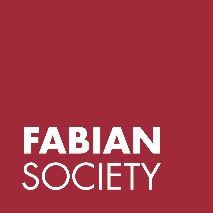 Fabian Society - recruitment application formPlease complete this form as a word document and submit it electronically to recruitment@fabians.org.uk. Type your responses into the boxes, which you may expand if you need more space. The Fabian Society wants to support equality and diversity in all its employment practices. This includes not discriminating under the Equality Act 2010 and building an accurate picture of the make-up of our recruitment applicants and our workforce. The society needs your help and co-operation to enable us to profile our job applicants, and we would be grateful if you could do so by filling in this anonymous equality and diversity monitoring form.Present or most recent employerOther relevant experienceYour suitability for the positionRequirements during the recruitment processThe information provided here will not be used during the shortlisting or selection processDo you consider yourself to have a disability? 					Yes  No If you have a disability, please tell us if there are any ‘reasonable adjustments’ we can make to assist you in your application or with our recruitment processAre you permitted to work in the UK without applying for a work permit?	Yes  No Do you have any ‘unspent’ criminal convictions or cautions under the Rehabilitation of Offenders Act 1974? 								Yes  No Please tell us if there are any dates when you will not be available for interview RefereesPlease provide the names and contact details of two referees one of whom should be your present or most recent employer (if applicable). Please indicate if we can approach them now or only with your permission.ConfirmationI confirm that to the best of my knowledge the information I have provided on this form is correct and I accept that providing deliberately false information could result in my dismissal.I confirm that I am happy for the Fabian Society to contact me using the contact information I have provided and to process the personal data I have supplied, including any sensitive data, in the ways set out in the society’s privacy policy (www.fabians.org.uk/privacy) and in compliance with data protection law.Position applied for:Position applied for:Position applied for:Mr/Ms/other:First name:Last name:Address:Address:Address:Postcode:Postcode:Postcode:Telephone:Telephone:Telephone:Email:Email:Email:Name of employer:Name of employer:Job title:Job title:Summarise your principal duties:Summarise your principal duties:Current pay:Current pay:Date employed from:Date employed to:Reason for leaving (if applicable):Reason for leaving (if applicable):Other previous employment (provide more detailed information about recent or particularly relevant jobs):Education, training and qualificationsAny other relevant experience (eg volunteering, political or public life, relevant personal experience)Why do you want this job and why do you want to work for the Fabian Society? We suggest you write no more than 200 words.Describe how you meet the Person Specification for the job. This is the most important question. Tell us how you meet most or all of the criteria listed in the person specification. We suggest you write no more than 600 words and order your answer in line with the bullet points in the Person Specification.Signature or electronic equivalent:Signature or electronic equivalent:Full name:Date: